ИНФОРМАЦИОННОЕ ПИСЬМО №1VII Молодежная конференция с международным участием «АКТУАЛЬНЫЕ ПРОБЛЕМЫ ЭКОЛОГИИ ВОЛЖСКОГО БАССЕЙНА»с элементами научной школы молодых ученых «Инновационные подходы в исследованиях»«Современные методы изучения и мониторинга экосистем Волжского бассейна в условиях антропогенной и природной трансформации: биоразнообразие, качество среды, экологическое прогнозирование».Глубокоуважаемые коллеги!Оргкомитет VII Молодежной научной школы-конференции с международным участием «Актуальные проблемы экологии Волжского бассейна» приглашает Вас принять участие в работе конференции, которая состоится 18–21 апреля 2019 г. в Институте экологии Волжского бассейна РАН. Конференция приурочена к 35-летию Института экологии Волжского бассейна РАН и 65-летию Куйбышевской биостанции.В рамках проведения конференции планируется выездной семинар в Национальном парке «Самарская Лука» (стационар «Кольцовский» ИЭВБ РАН).Цель конференции – способствовать творческому общению, обмену опытом и объединению усилий молодых специалистов России и сопредельных государств, занимающихся экологическими исследованиями, изучением биоразнообразия, структуры и динамики наземных и водных экосистем. Особое внимание будет уделено исследованиям экосистем подверженных антропогенной, в том числе в условиях городской среды и природной трансформации. ТЕМАТИКАИстория, состояние и перспективы изучения городских экосистем Волжского бассейна.Урбанизированные территории и проблемы охраны окружающей среды.Теория и практика экологического мониторинга в условиях городской среды.Динамика популяций и сообществ наземных и водных экосистемах.Гидрология и гидрохимия водных экосистем.Круглый стол по реализации концепции «Умный город»К участию приглашаются молодые ученые и специалисты, возраст которых не превышает 35 лет для участников без степени, 40 лет с ученой степенью. В рамках конференции запланированы устные доклады, мастер-классы, круглые столы. Предварительная программа будет составлена и отправлена участникам конференции во втором информационном письме.Полные тексты статей в открытом доступе размещаются в Elibrary.ru и индексируются в DOI.Внимание! Оргкомитет оставляет за собой право отклонять материалы, не соответствующие изложенным правилам и основным тематическим направлениям конференции, с уведомлением автора.Правила оформления материаловПринимаются материалы объемом до 5 страниц, включая библиографический список (не более 15 источников). Текст набирается в редакторе Microsoft Word, шрифт Times New Roman, кегль 12, через 1 интервал, абзацный отступ , левое поле , остальные поля – .Инициалы и фамилии авторов набираются полужирным шрифтом с подчеркиванием, кегль 14, без абзацного отступа и размещаются перед текстом по левому краю. Принадлежность авторов к организации (если авторы из разных учреждений) указывается верхним индексом арабскими цифрами после фамилии.Под именами авторов указывается полное название организации (через точку с запятой, если организаций несколько; верхний индекс арабскими цифрами ставится перед названием), города – без абзацного отступа, выравнивание по левому краю.Ф.Ф. Зарипова¹, А.Е. Кузовенко¹,², А.И. Файзулин¹¹ Институт экологии Волжского бассейна РАН, г. Тольятти² ГБУ «Самарский зоопарк», г. СамараХАРАКТЕРИСТИКА БИОЦЕНОТИЧЕСКИХ СВЯЗЕЙ НИЗШИХ НАЗЕМНЫХ ПОЗВОНОЧНЫХ В УСЛОВИЯХ НИЗКОЙ АНТРОПОГЕННОЙ ТРАНСФОРМАЦИИ МЕСТООБИТАНИЙ (РЕСПУБЛИКА БАШКОРТОСТАН)Далее через пробел – название статьи прописными буквами полужирным шрифтом, кегль 14, размещенное по центру. Через пробел с абзацным отступом  набирается текст статьи с автоматическим переносом, таблицами и рисунками. Текст выравнивается по ширине.Ссылки на источники указываются в круглых скобках с указанием фамилии автора и года издания, указываются в списке литературы в алфавитном порядке.Рабочие языки конференции: русский, английский.Для подготовки программы конференции, заявку на участие просим присылать до 31 декабря 2018 г., материалы (название файла – Фамилия первого автора-, формат .doc или .rtf), до 10 февраля 2019 г. по нижеуказанной форме на адрес: muhortova-o@mail.ru. В поле тема обязательно укажите: Молодежная конференция 2019.Регистрационная формаПросьба повторить заявку, если не подтверждено ее получение.Адрес оргкомитета: Институт экологии Волжского бассейна Российской Академии наук, . Тольятти, ул. Комзина, 10; тел. (8482) 89-977, факс (8482) 489-504;e-mail: muhortova-o@mail.ru (Мухортова Оксана Владимировна).Контактные телефоны рабочей группы конференции:+79372121557 Мухортова Оксана Владимировна, (8482) 489-688 Сенатор СтепанАлександрович, +79270216260 Файзулин Александр Ильдусович.Обращаем внимание на контрольные даты:До 31 декабря 2018 года – заявка с заполненной регистрационной формой и предварительной темой доклада.До 10 февраля 2019 – материалы для публикации сборника.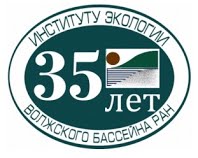 РОССИЙСКАЯ АКАДЕМИЯ НАУК Институт экологии Волжского бассейнаСамарская государственная экономическая академияТольяттинское отделение Русского ботанического обществаТольяттинское отделение Российского гидробиологического общества при РАНКафедра ЮНЕСКО «Изучение и сохранение биоразнообразия экосистем Волжского бассейна» Молодежный клуб Самарского отделения Русского географического обществаНациональный парк «Самарская Лука»ФамилияИмяОтчествоМесто работыУченая степень, звание, должность, Почтовый адресТелефон рабочий и код города, факс E-mailФорма участия: (очная, заочная)Название доклада, ФИО всех авторов № и тема проекта РФФИ если выполнено исследование при поддержке гранта / или не указывается если нетФорма доклада: Устный/ Стендовый